DateSemesterStudent NameStudent NumberStudent QuestionFaculty Member Notes to StudentFaculty Member Notes to StudentFaculty Member Notes to StudentFaculty Member Notes to StudentFaculty Member Signature:......................................................Student Signature:......................................................Faculty Member Signature:......................................................Student Signature:......................................................Faculty Member Signature:......................................................Student Signature:......................................................Faculty Member Signature:......................................................Student Signature:......................................................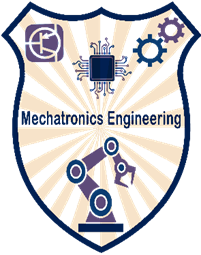 School of EngineeringMechatronics Engineering DepartmentAcademic Advising Form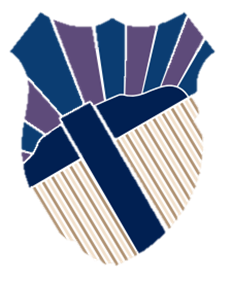 